Μητρώα Πόρων Ανθρωπιστικών ΣπουδώνΠαρακαλούμε επίσης να επιβεβαιώσετε ότι ο φορέας σας βρίσκεται σε λειτουργία (ΝΑΙ/ΟΧΙ):Εάν ο φορέας δεν βρίσκεται σε λειτουργία, υπάρχει η δυνατότητα επικοινωνίας με εξουσιοδοτημένο διαχειριστή του; (ΝΑΙ/ΟΧΙ): Αν ναι, παρακαλούμε συμπληρώστε τα στοιχεία επικοινωνίας του διαχειριστή (ονοματεπώνυμο, τηλέφωνο, email):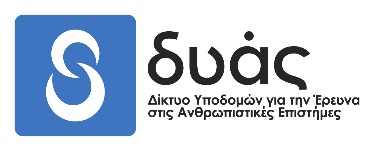 Καταγραφή ΟργανισμούΠληροφορίες οργανισμούΠληροφορίες οργανισμούΌνομαΔιεθνής ονομασία Υπάγεται σεΝομική μορφήURLEmailΤηλέφωνοΔιεύθυνσηΠρόσωπο Επικοινωνίας για τις συλλογές(ονοματεπώνυμο, πατρώνυμο, τηλέφωνο, fax, email)Υπεύθυνος του οργανισμού(ονοματεπώνυμο, πατρώνυμο, τηλέφωνο, fax, email)